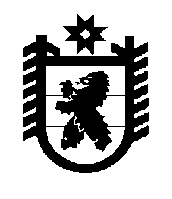 РЕСПУБЛИКА КАРЕЛИЯАдминистрация Лоухского муниципального районаПОСТАНОВЛЕНИЕ № 315пгт. Лоухи                                                                	                    от 16 ноября 2020 годаО внесении изменений в постановление Администрации Лоухского муниципального района от 10.09.2020 № 272В связи с угрозой распространения на территории Республики Карелия новой коронавирусной инфекции (COVID-19), в соответствии с Федеральным законом от 21 декабря 1994 года № 68-ФЗ «О защите населения и территорий от чрезвычайных ситуаций природного и техногенного характера», Федеральным законом от 30 марта 1999 года № 52-ФЗ «О санитарно-эпидемиологическом благополучии населения», постановлениями Главного государственного санитарного врача Российской Федерации от 18 марта 2020 года № 7 «Об обеспечении режима изоляции в целях предотвращения распространения COVID-2019», от 30 марта 2020 года № 9 «О дополнительных мерах по недопущению распространения COVID-2019», постановлением Главного государственного санитарного врача Российской Федерации от 22 мая 2020 года № 15 «Об утверждении санитарноэпидемиологических правил СП 3.1.3597-20 «Профилактика новой коронавирусной инфекции (COVID-19) и на основании статьи 2 Закона Республики Карелия от 26 декабря 2005 года № 938-ЗРК «О некоторых вопросах защиты населения и территорий от чрезвычайных ситуаций природного и техногенного характера в Республике Карелия», Распоряжением главы Республики Карелия от 12 марта 2020 года № 127-р "О введении с 12 марта 2020 года на территории Республики Карелия режима повышенной готовности" (в редакции от 14.03.2020 г. № 145-р, от 16.03.2020 г. № 151-р, от 17.03.2020 г. № 156-р, от 19.03.2020 г. № 165-р, от 25.03.2020 г. № 179-р, от 27.03.2020 г. № 182-р, от 27.03.2020 г. № 184-р, от 30.03.2020 г. № 186-р, от 31.03.2020 г. № 190-р, от 31.03.2020 г. № 192-р, от 03.04.2020 г. № 200-р, от 07.04.2020 г. № 206-р, от 23.04.2020 г. № 235-р, от 27.04.2020 г. № 241-р, от 28.04.2020 г. № 242-р, от 29.04.2020 г. № 246-р, от 01.05.2020 г. № 247, от 02.05.2020 г. №248, от 03.05.2020 г. № 248, от 05.05.2020 г. № 250, от 09.05.2020 г. № 255-р, от 11.05.2020 г. № 256-р, от 12.05.2020 г. № 257-р, от 14.05.2020 г. № 295, от 15.05.2020 г. № 296-р, от 17.05.2020 г. № 297-р, от 19.05.2020 г. № 309-р, от 20.05.2020 г. № 313-р, от 23.05.2020 г. № 318-р, 22.05.2020 г. № 320-р, 27.05.2020 г. № 327-р, 29.05.2020 г. № 330-р, 06.06.2020 г. № 341-р, от 08.06.2020 г. № 344-р, от 09.06.2020 г. № 345-р, от 14.06.2020 г. № 350-р, от 18.06.2020 г. № 359-р, от 19.06.2020 г. № 364-р, от 29.06.2020 г. № 383-р, от 02.07.2020 г. № 390-р, от 10.07.2020 г., от 10.07.2020 г. № 404-р, от 15.07.2020 г. № 409-р, от 22.07.2020 г. № 421-р, от 31.07.2020г. № 476-р, от 05.08.2020 г. № 486-р, от 06.08.2020 г. № 491-р, 14.08.2020 г. №509-р, от 18.08.2020 г. № 514-р, от 27.08.2020 г. № 529-р, от 01.09.2020 г. № 536-р, от 15.09.2020 г. № 561-р, от 18.09.2020 г. № 565-р, от 16.10.2020 г. № 644-р, от 22.10.2020 г. №656-р, от 26.10.2020 г. № 659-р, от 28.10.2020 г. № 663-р, от 30.10.2020 г. № 669-р, от 03.11.2020 г. № 672-р, от 04.11.2020 г. 673-р, от 06.11.2020 г. № 677-р, от 10.11.2020 г. № 681-р, от 13.11.2020 г. № 684-р, от 15.11.2020 г. 723-р) Администрация Лоухского муниципального района постановляет:1. Внести в Постановление Администрации Лоухского муниципального района от 10.09.2020 № 272 «О принятии мер по предупреждению распространения новой коронавирусной инфекции (COVID-19) на территории Лоухского муниципального района» следующие изменения:1.1. Пункт 9 дополнить подпунктом 8 следующего содержания: «8) при необходимости обеспечить подвоз работников к месту осуществления трудовых обязанностей и обратно.».1.2. В пункте 10:В абзаце первом после слов «за исключением» дополнить словами «проведения всероссийских соревнований, участники которых имеют справки об отрицательном анализе на коронавирусную инфекцию (ПЦРтест), полученные не ранее чем за 3 дня до начала мероприятия, ипроведение которых согласовано с Министерством спорта Республики Карелия,».Дополнить абзацем следующего содержания:«Запретить организациям и индивидуальным предпринимателям из других субъектов Российской Федерации и из-за рубежа осуществлять на территории Лоухского муниципального района выездную, развозную, разносную торговлю.».1.3. В подпункте 2 пункта 11.1:в абзаце четвертом «образовательных программ 5-8-х» заменить словами «образовательных программ 4-8-х»;в абзаце шестом слова «менее 200» заменить на слова «менее 300»1.4. В пункте 11.6: В подпункте 1 слова «единовременное нахождение посетителей (потребителей) в объекте розничной торговли, из расчета не более одного посетителя (потребителя) на 10 кв. метров общей площади торгового объекта» заменить словами «единовременное нахождение посетителей (потребителей) в объекте розничной торговли, из расчета: в объекте розничной торговли площадью свыше 200 кв. метров - не более одного посетителя (потребителя) на 30 кв. метров общей площади торгового объекта, в случае если общая площадь торгового объекта составляет менее 200 кв. метров, - не более одного посетителя (потребителя) на 20 кв. метров общей площади торгового объекта»;В абзаце девятом подпункта 2 слова «с 00:00 до 06:00 часов» заменить словами «с 23:00 до 06:00 часов»;1.5. Пункт 11.15 изложить в следующей редакции:«11.15. Обслуживание посетителей муниципальных библиотек Лоухского муниципального района осуществлять с соблюдением Рекомендаций по проведению профилактических мероприятий по предупреждению распространения новой коронавирусной инфекции (COVID-19) в библиотеках, утвержденных Руководителем Федеральной службы по надзору в сфере защиты прав потребителей и благополучия человека, Главным государственным санитарным врачом Российской Федерации 19 июня 2020 года, не превышая при этом 50 процентов наполняемости читальных и компьютерных залов от максимально возможной. Работу кружков и клубных формирований, в которых занимаются лица старше 65 лет, организовать с применением дистанционного формата работы.».Разрешить с 16 июля 2020 года деятельность в области демонстрации кинофильмов при условии обеспечения выполнения Рекомендаций по проведению профилактических мероприятий по предупреждению распространения новой коронавирусной инфекции (COVID-19) в кинотеатрах, утвержденных Руководителем Федеральной службы по надзору в сфере защиты прав потребителя и благополучия человека, Главным государственным санитарным врачом Российской Федерации 27 мая 2020 года.Деятельность организаций, учреждений клубного типа (клубов и домов культуры), учреждений досуга, домов (центров) народного творчества в части предоставления услуг по посещению физическими лицами осуществлять при условии использования средств индивидуальной защиты и соблюдения социального дистанцирования. Работу кружков и клубных формирований, в которых занимаются лица старше 65 лет, организовать с применением дистанционного формата работы.Разрешить с 15 августа 2020 года возобновление театрально-концертного сезона при условии соблюдения Рекомендаций по проведению профилактических мероприятий по предупреждению распространения новой коронавирусной инфекции (COVID-19) при осуществлении деятельности театров и концертных организаций, утвержденных Руководителем Федеральной службы по надзору в сфере защиты прав потребителей и благополучия человека, Главным государственным санитарным врачом Российской Федерации 21 июля 2020 года.Разрешить с 10 августа 2020 года обслуживание посетителей муниципальным архивом Лоухского муниципального района при условии обеспечения выполнения Рекомендаций по организации работы читальных залов государственных и муниципальных архивов Российской Федерации в условиях сохранения рисков распространения COVID-19, утвержденных Руководителем Федеральной службы по надзору в сфере защиты прав потребителей и благополучия человека, Главным государственным санитарным врачом Российской Федерации 8 июля 2020 года.Демонстрация кинофильмов, проведение театрально-концертных мероприятий должны осуществляться при условиях использования средств индивидуальной защиты (масок, перчаток), разграничения зоны входа/выхода для входящих и выходящих посетителей (разделения потоков посетителей). При проведении театрально-концертных мероприятий с численностью 50 человек и более вход/выход посетителей должен осуществляться поэтапно, во избежание скопления очереди, с соблюдением принципа социального дистанцирования 1,5 метра. При проведении театрально-концертных мероприятий не допускается реализация продуктов питания.». 2. Данное постановление разместить на официальном сайте Администрации Лоухского муниципального района и опубликовать в газете «Наше Приполярье».3. Контроль за исполнением настоящего постановления оставляю за собой.Глава АдминистрацииЛоухского муниципального района                                                                       С.М. Лебедев